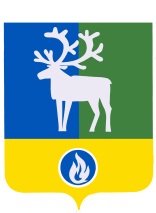 СЕЛЬСКОЕ ПОСЕЛЕНИЕ ПОЛНОВАТБЕЛОЯРСКИЙ РАЙОНХАНТЫ-МАНСИЙСКИЙ АВТОНОМНЫЙ ОКРУГ - ЮГРАСОВЕТ ДЕПУТАТОВСЕЛЬСКОГО ПОСЕЛЕНИЯ ПОЛНОВАТ РЕШЕНИЕот 18 ноября 2020 года                                             	                                           	     № 37О внесении изменения в приложение к решению Совета депутатов сельского поселения Полноват от 6 ноября 2019 года № 29В соответствии с частью 4 статьи 15 Федерального закона от 6 октября 2003 года 
№ 131-ФЗ «Об общих принципах организации местного самоуправления в Российской Федерации» Совет депутатов сельского поселения Полноват р е ш и л:	1. Внести в приложение «Перечень полномочий органов местного самоуправления сельского поселения Полноват по решению вопросов местного значения, передаваемых органам местного самоуправления Белоярского района для осуществления в 2020-2022 годах» к решению Совета депутатов сельского поселения Полноват от 6 ноября 2019 года № 29 «О передаче органам местного самоуправления Белоярского района осуществления части полномочий органов местного самоуправления сельского поселения Полноват по решению вопросов местного значения» изменение, изложив подпункт 4.11 пункта 4 в следующей редакции:	«4.11) признания в установленном порядке жилых помещений муниципального и частного жилищного фонда непригодными для проживания, многоквартирных домов, за исключением многоквартирных домов, все жилые помещения в которых находятся в собственности Российской Федерации или субъекта Российской Федерации, аварийными и подлежащими сносу или реконструкции, в части принятия решения о признании помещения жилым помещением, жилого помещения пригодным (непригодным) для проживания граждан, а также многоквартирного дома аварийным и подлежащим сносу или реконструкции.».	2. Поручить главе сельского поселения Полноват в соответствии с настоящим решением заключить с главой Белоярского района дополнительное соглашение к соглашению о передаче администрацией сельского поселения Полноват осуществления части полномочий по решению вопросов местного значения администрации Белоярского района от 10 ноября 2019 года.	3. Направить настоящее решение в Думу Белоярского района и администрацию Белоярского района.	4. Опубликовать настоящее решение в бюллетене «Официальный вестник сельского поселения Полноват».	5. Настоящее решение вступает в силу после его официального опубликования.Временно исполняющий полномочияглавы сельского поселения Полноват					                 Е.У. Уразов 